                Crna Gora	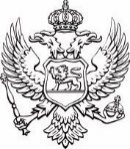                 Ministarstvo odbrane                 Direktorat za upravljanje ljudskim resursima,                 kadrovska i statusna pitanjaBroj: 06012-805/21-4780Podgorica, 21.6.2021. godineMinistarstvo odbrane, na osnovu člana 5 stav 2 Pravilnika o načinu prijema lica u službu u Vojsci Crne Gore i rezervni sastav Vojske i načinu izbora kadeta („Službeni list Crne Gore”, broj 18/18), raspisuje JAVNI OGLASza izbor dvoje kadeta/kinja za obrazovanje na Vojnoj akademiji „General Mihailo Apostolski“ u Republici Sjevernoj Makedoniji, počev od studijske 2021/2022. godineOPŠTI USLOVI JAVNOG OGLASA ZA KANDIDATE/KINJE:da su crnogorski državljani i da nemaju državljanstvo druge države;da nijesu mlađi od 18 godina;da ispunjavaju kriterijume u pogledu zdravstvene i psihološke sposobnosti za službu u Vojsci Crne Gore;da zadovoljavaju kriterijume u pogledu fizičke sposobnosti;da su završili ili su u završnom razredu četvorogodišnje srednje škole;da nijesu osuđeni na bezuslovnu kaznu zatvora u trajanju dužem od šest mjeseci, odnosno da nijesu pravosnažno osuđeni za krivično djelo protiv: ustavnog uređenja i bezbjednosti Crne Gore; čovječnosti i drugih dobara zaštićenih međunarodnim pravom; života i tijela; sloboda i prava čovjeka i građanina; polne slobode, braka i porodice; zdravlja ljudi; zaštite na radu; opšte sigurnosti ljudi i imovine; pravnog saobraćaja; službene dužnosti; pravosuđa; javnog reda i mira; časti i ugleda; Vojske Crne Gore; imovine i državnih organa;da se protiv njih ne vodi krivični postupak za krivično djelo za koje se goni po službenoj dužnosti;da ne postoje bezbjednosne smetnje za izbor za kadeta.POSEBNI USLOVI JAVNOG OGLASA ZA KANDIDATE/KINJE:da nijesu stariji od 21 godine,da kandidati nijesu oženjeni/udati ili razvedeni, da nijesu u drugom stanju i da nemaju zakonsku obavezu izdržavanja djece;da su u svakom razredu srednje škole postigli najmanje vrlodobar uspjeh, a u trećem i četvrtom razredu srednje škole imaju najmanje ocjenu 3 (dobar) iz engleskog jezika i matematike.Napomene: za kandidate koji ispunjavaju opšte i posebne uslove, Ministarstvo odbrane će organizovati provjeru zdravstvene, psihološke i fizičke sposobnosti, testiranje iz engleskog jezika, bezbjednosnu provjeru i intervju;Akademija je u sklopu državnog Univerziteta „Goce Delčev“ - Štip. Obrazovanje na Akademiji počinje u septembru 2021. godine i traje četiri godine;prije početka obrazovanja na Akademiji, izabrani kandidati će pohađati kraći kurs makedonskog jezika;smjerovi se biraju u četvrtom semestru na osnovu ponuda smjerova makedonske strane.PRAVA I OBAVEZE KADETA TOKOM OBRAZOVANJA:početkom obrazovanja na vojnim akademijama izabrani kandidati stiču zvanje kadeta, a po završetku obrazovanja primaju se u službu u Vojsci Crne Gore uz ispunjenje zakonom propisanih uslova, bez javnog oglasa, u početnom činu oficira;međusobne obaveze Ministarstva odbrane i kadeta utvrđuju se ugovorom o obrazovanju;za vrijeme obrazovanja kadeti imaju besplatan smještaj i ishranu u internatima akademija;Ministarstvo odbrane obezbjeđuje besplatno obrazovanje kao i mjesečna novčana primanja, a kadeti se obavezuju da, nakon završetka akademija, stupe u službu u Vojsci Crne Gore u skladu sa zakonom i provedu u službi dvostruko više vremena od vremena trajanja obrazovanja.KANDIDATI TREBA DA PRILOŽE SLJEDEĆU DOKUMENTACIJU:prijavni formular (www.gov.me/mod);uvjerenje o crnogorskom državljanstvu;izvod iz matičnog registra rođenih;kopiju lične karte;kopiju pasoša;izjavu ovjerenu od strane suda da nemaju državljanstvo druge države;potvrdu nadležnog organa da se protiv njih ne vodi krivični postupak;ovjerene kopije svjedočanstava svih razreda srednje škole;diplomu o položenom maturskom/eksternom stručnom ispitu;potvrdu izabranog doktora o nepostojanju psihičkih, zaraznih i hroničnih bolesti, a žene i potvrdu izabranog doktora za žene, a koje nijesu starije od mjesec dana;ovjerenu izjavu o bračnom statusu i da nemaju zakonsku obavezu izdržavanja djece;biografiju (CV);ostala dokumenta koje kandidati smatraju značajnim za izbor za kadeta (učešće u vannastavnim aktivnostima, učešće na sportskim takmičenjima i sl.)Prijave uz koje nijesu priložena sva tražena dokumenta, kao i nepotpune i neblagovremene prijave, neće se razmatrati.NAČIN PRIJAVLJIVANJA NA JAVNI OGLASKandidati koji se prijavljuju na javni oglas, prijavnu dokumentaciju šalju na adresu - Ministarstvo odbrane, Direktorat za upravljanje ljudskim resursima, kadrovska i statusna pitanja, Ulica Jovana Tomaševića br. 29, Podgorica, sa naznakom „Za javni oglas za obrazovanje na Vojnoj akademiji „General Mihailo Apostolski“ u Republici Sjevernoj Makedoniji“, broj 06012-805/21-4780.JAVNI OGLAS JE OTVOREN ZAKLJUČNO SA 2.7.2021. GODINE.Dodatne informacije možete dobiti putem telefona 020/483-482 i 020/483-554, radnim danima od 8.00 do 14.00 časova.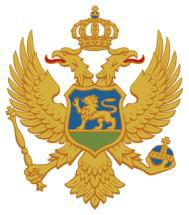 CRNA GORAMINISTARSTVO ODBRANEP R I J A V Ana javni oglas za izbor dvoje kadeta/kinja za obrazovanje na Vojnoj akademiji 
„General Mihailo Apostolski“ u Republici Sjevernoj Makedoniji, počev od studijske 2021/2022. godine(Ime, ime oca, prezime)(Naziv srednje škole koju pohađa ili koju je završio)Prijavljujem se za obrazovanje na:*upisati puni naziv akademije, smjer i mjesto obrazovanjaNavesti motive prijavljivanja: Kontakt podaci:KANDIDATI TREBA DA PRILOŽE SLJEDEĆU DOKUMENTACIJU:prijavni formular (www.gov.me/mod);uvjerenje o crnogorskom državljanstvu;izvod iz matičnog registra rođenih;kopiju lične karte;kopiju pasoša;izjavu ovjerenu od strane suda da nemaju državljanstvo druge države;potvrdu nadležnog organa da se protiv njih ne vodi krivični postupak;ovjerene kopije svjedočanstava svih razreda srednje škole;diplomu o položenom maturskom/eksternom stručnom ispitu;potvrdu izabranog doktora o nepostojanju psihičkih, zaraznih i hroničnih bolesti, a žene i potvrdu izabranog doktora za žene, a koje nijesu starije od mjesec dana;ovjerenu izjavu o bračnom statusu i da nemaju zakonsku obavezu izdržavanja djece;biografiju (CV);ostala dokumenta koje kandidati smatraju značajnim za izbor za kadeta (učešće u vannastavnim aktivnostima, učešće na sportskim takmičenjima i sl.)Prijavna dokumentacija se šalje na adresu - Ministarstvo odbrane, Direktorat za upravljanje ljudskim resursima, kadrovska i statusna pitanja, Ulica Jovana Tomaševića br. 29, Podgorica, sa naznakom „Za javni oglas za obrazovanje na Vojnoj akademiji „General Mihailo Apostolski“ u Republici Sjevernoj Makedoniji“, broj 06012-805/21-4780.Rok za podnošenje prijavne dokumentacije: od 21.6. do 2.7.2021. godine.Oglas je postavljen
21.6.2021. godinePrijavljivanje na oglas jedo 2.7.2021. godine